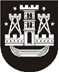 KLAIPĖDOS MIESTO SAVIVALDYBĖS TARYBASPRENDIMASDĖL PRITARIMO Klaipėdos miesto ekonominės plėtros strategijai ir įgyvendinimo veiksmų planui iki 2030 metų2018 m. balandžio 26 d. Nr. T2-86KlaipėdaVadovaudamasi Lietuvos Respublikos vietos savivaldos įstatymo 6 straipsnio 38 punktu, Klaipėdos miesto savivaldybės tarybos veiklos reglamento, patvirtinto Klaipėdos miesto savivaldybės tarybos 2016 m. birželio 23 d. sprendimu Nr. T2-184 „Dėl Klaipėdos miesto savivaldybės tarybos veiklos reglamento patvirtinimo“, 59.2 papunkčiu ir atsižvelgdama į Klaipėdos miesto savivaldybės kartu su miesto strateginiais partneriais Klaipėdos pramonininkų asociacija, UAB Klaipėdos laisvosios ekonominės zonos valdymo bendrove, VĮ Klaipėdos valstybinio jūrų uosto direkcija, VšĮ Klaipėdos universitetu, Klaipėdos pramonės, prekybos ir amatų rūmais pasirašyto 2015 m. lapkričio 2 d. Ketinimų protokolo Nr. J9-1678 pagrindu paslaugos teikėjo UAB „Ernst&Young Baltic“ parengtą dokumentą „Klaipėda 2030: ekonominės plėtros strategija ir įgyvendinimo veiksmų planas“, Klaipėdos miesto savivaldybės taryba nusprendžia:1. Pritarti Klaipėdos miesto ekonominės plėtros strategijai ir įgyvendinimo veiksmų planui iki 2030 metų (pridedama).2. Skelbti šį sprendimą Klaipėdos miesto savivaldybės interneto svetainėje.Savivaldybės merasVytautas Grubliauskas